KATA PENGANTAR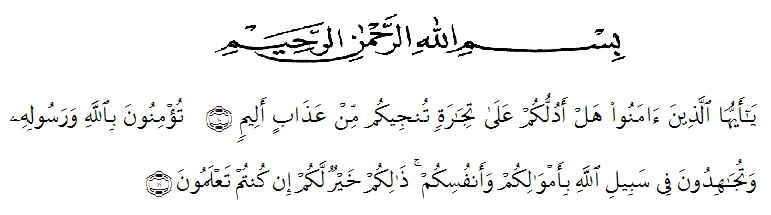 Artinya: ‘’Hai orang-orang yang beriman, sukakah kamu aku tunjukkan suatu perniagaan yang dapat menyelamatkanmu dari azab yang pedih? (10). (Yaitu) kamu beriman kepada Allah dan Rasulnya dan berjihad di jalan Allah dengan harta dan jiwamu. Itulah yang lebih baik bagimu, jikakamumengetahui.(11) (QS. Ash-Shaff: 10-12)’’Syukur Alhamdulillah peneliti ucapkan terhadap kehadirat Allah SWT, yang telah melimpahkan rahmat hidayah, dan karunianya pada peneliti hingga peneliti dapat menyelesaikan skripsi ini denganbaik. Judul yang peneliti pilih dalam skripsi ini adalah: ”Analisis Break Even Point Sebagai Alat Perencanaan Laba Pada Usaha Ikan Asin di Desa Suka Maju (Studi Kasus : Usaha Ikan Asin Mak Lan)”.Skripsi penelitian ini dimaksudkan untuk memenuhi salah satu syarat tingkat S1 bagi mahasiswa/mahasiswi Program Studi Manajemen Fakultas Ekonomi Universitas Muslim NusantaraAl-Washliyah Medan.Peneliti menyadari bahwa penelitian skripsi ini masih jauh dari kesempurnaan baik mengenai isi maupun penelitiannya. Hal ini disebabkan oleh keterbatasan pengetahuan dan kemampuan yang peneliti miliki. Untuk itu peneliti sangat mengharapkan kritikan dan saran dari Bapak/Ibu Dosen serta para pembaca sekalian demi perbaikan dan penyempurnaan skripsi ini.Pada kesempatan ini dengan segala kerendahan hati, peneliti ingin mengucapkan terima kasih sebesar-besarnya kepada semua pihak yang telah banyak membantu dalam penelitian skripsi ini, terutama kepada:Bapak H. Hardi Mulyono, SE.,M.AP, selaku Rektor Universitas Muslim Nusantara Al Washliyah Medan.Ibu Shita Tiara, SE.Ak.M,Si, selaku Dekan Fakultas Ekonomi Universitas Muslim Nusantara Al Wsashliyah Medan.Bapak Mutawaqil Bilah Tumanggor , T SE, MM  selaku Ketua Program Studi Manajemen di Universitas Muslim Nusantara Al-Washliyah Medan.Ibu Rukmini, SE, M.Si. selaku Dosen Pembimbing Satu (I) yang telah memberikan bimbingan dan arahan sehingga penulis dapat menyelesaikan skripsi ini.Ibu Shita Tiara, SE.Ak.M,Si, selaku Dosen Pembimbing Dua (II) yang telah memberikan bimbingan dan arahan sehingga penulis dapat menyelesaikan skripsi ini.Bapak dan Ibu Dosen/Staf Pengajar Fakultas Ekonomi Universitas Muslim Nusantara Al Washliyah Medan.Teristimewa untuk Kedua Orang Tua saya tercinta yang telah memberikan dukungan moril dan materil, doa dan motivasi yang luar biasa sehingga saya dapa menyelesaikan skripsi ini.Abang-abang dan Kakak-kakak terkasih yang telah memberikan semangat dan dukungannya dalam menyelesaikan skripsi ini.Sahabat-sahabat group whatsapp STB (Sampai Tua Bersama) terkhusus kepada Ririn dan Safira yang telah membantu penyusunan berkas sidang skripsi ini.Kepada sahabat saya Aisyah dan Uyun yang tak henti menyemangati penulis dalam melakukan penelituan skripsi ini.Kepada Muhammad Iqbal (Acik) yang selalu menemani dari kejauhan dengan doa-doanya. Sahabat-sahabat Manajemen Reguler Siang D Stambuk 2015 UMNAW yang telah bersama selama 3,5 Tahun ini.Dan seluruh teman-teman lainnya yang telah membantu peneliti dalam pembuatan dan penyelesaian skripsi ini.Peneliti menyadari bahwa dalam penelitian proposal penelitian ini masih terdapat kekurangan untuk itu peneliti mengharapkan kritik dan saran. Akhir kata, peneliti berharap semoga proposal penelitian ini dapat bermanfaat bagi semua pihak demi perkembangan dan kemajuan akademik.Medan, 4 Juli 2019PenelitiNursaidatul AkmalNPM.153114354